МУНИЦИПАЛЬНОЕ  БЮДЖЕТНОЕОБЩЕОБРАЗОВАТЕЛЬНОЕ УЧРЕЖДЕНИЕ«СРЕДНЕИКОРЕЦКАЯ СРЕДНЯЯ  ОБЩЕОБРАЗОВАТЕЛЬНАЯ ШКОЛА»Рабочая программапо изобразительному искусствудля 5-8 классов Составитель:Котова Валентина АлександровнаПояснительная записка.      Статус документа:                       Рабочая программа по предмету «Изобразительное искусство» для 5-8 классов, входящему в              о               образовательную область «Искусство», составлена на основе нормативных правовых документов:Федерального Закона «Об образовании в Российской Федерации от 29.12.2012 №273-ФЗ»;Приказа Министерства образования и науки Российской Федерации «Об утверждении федерального компонента государственных образовательных   стандартов начального общего, основного общего и среднего общего образования от 05.03.2004 г. №1089 (ред. От 19.10.2009 г., с  изм. от 31.01.2012г. ).Приказа Министерства образования и науки Российской Федерации «Об утверждении федерального базисного учебного плана и примерных учебных планов для образовательных учреждений Российской Федерации,  реализующих программы общего образования» от 09.03.2004г.№1312 (ред. 03.06.2011 г.)Письма Министерства образования и науки Российской Федерации от 08.12.2011 г.№МД-1634/03 «Об использовании учебников в образовательном процессе»;Приказа Министерства образования и науки Российской Федерации «Об утверждении федеральных перечней учебников, рекомендуемых к использованию при реализации имеющих государственную аккредитацию образовательных программ начального общего, основного общего, среднего общего образования на 2014/2015 учебный год»;основной образовательной программы начального и основного общего образования;            Учебник «Изобразительное искусство и художественный труд». Автор: Б. М. Неменский.Программы для общеобразовательных учреждений «Изобразительное искусство и художественный труд» 1-9 классы, 7-е издание,  «Просвещение» 2011 год  под редакцией и руководством народного художника России, академика РАО и РАХ  Б.М. НеменскогоСтруктура документаПрограмма по ИЗО представляет собой целостный документ, включающий восемь  разделов: пояснительную записку,                                                                                                                                   общую характеристику учебного предмета,                                                                                                   место учебного предмета,                                                                                                                             содержание учебного предмета,                                                                                                           тематическое планирование и календарно - тематическое планирование уроков,                                        материально-техническое обеспечение,                                                                                                методические приложения,                                                                                                                                    результаты освоения учебного предмета и система их оценки.1.Общая характеристика учебного предмета.      Учебный предмет «Изобразительное искусство» объединяет в единую образовательную структуру практическую художественно-творческую деятельность, художественно-эстетическое восприятие произведений искусства и окружающей действительности. Изобразительное искусство как школьная дисциплина имеет интегративный характер, она включает в себя основы разных видов визуально-пространственных  искусств — живописи, графики, скульптуры, дизайна, архитектуры, народного и декоративно-прикладного искусства, изображения в зрелищных и экранных искусствах. Содержание курса учитывает возрастание роли визуального образа как средства познания, коммуникации и профессиональной деятельности в условиях современности.Освоение изобразительного искусства в основной школе — продолжение художественно-эстетического образования, воспитания учащихся в начальной школе и опирается на полученный ими художественный опыт. Смысловая и логическая последовательность программы обеспечивает целостность учебного процесса и преемственность этапов обучения. Программа «Изобразительное искусство. 5—8 классы» создана в соответствии с требованиями Федерального государственного образовательного стандарта основного общего образования, Концепции духовно-нравственного развития и воспитания личности гражданина России. Программа учитывает традиции российского художественного образования, современные инновационные методы, анализ зарубежных художественно-педагогических практик.  Изучение изобразительного искусства в 5-8 классах направлено на достижение следующих целей и задач:Цель курса: - формирование у учащихся эстетического отношения к миру на основе визуальных художественных образов, реализации художественно-творческого потенциала.Задачи курса:- развитие образного восприятия визуального мира и освоение способов художественного, творческого самовыражения личности;- гармонизацию эмоционального, духовного и интеллектуального развития личности как основу формирования целостного представления о мире;- воспитание культуры восприятия произведений изобразительного искусства; декоративно-прикладного искусства; архитектуры и дизайна;- знакомство с образным языком изобразительных (пластических) искусств на основе творческого опыта;- подготовка обучающегося к основному выбору индивидуальной образовательной или профессиональной траектории.   В 5-8 классах  есть  учащиеся с ОВЗ. У  детей с ограниченными  возможностями здоровья, как правило, плохая  память, слабая мыслительная деятельность  (относительно развито репродуктивное мышление), внимание рассеяно, не развита зрительно-моторная координация, преобладают специфические проявления в области эмоционально-волевой сферы, отмечается низкий уровень учебной мотивации. Поэтому им трудно в полном объеме усвоить материал и выполнить практические задания,  предлагаемые программой  общеобразовательных школ по  изобразительному искусству   Программа адаптирована для обучения детей с ОВЗ с учетом особенностей их психофизического развития, индивидуальных возможностей и при необходимости обеспечивающая коррекцию нарушений развития и социальную адаптацию указанных лиц. Программа построена с учетом специфики усвоения учебного материала детьми с ОВЗ. Представленная программа, сохраняя основное содержание образования, отличается тем, что предусматривает коррекционную направленность обучения.Коррекционно- развивающие задачи:                                                                                                             При изучении данного курса решаются следующие коррекционно-развивающие задачи:                                                                                                                     корректировать недостатки развития познавательной деятельности учащихся путем систематического и целенаправленного воспитания и совершенствования у них правильного восприятия формы, строения, величины, цвета предметов, их положения в пространстве, умения находить в изображаемом существенные признаки, устанавливать сходство и различие между предметами;развивать у учащихся аналитико-синтетической деятельность, деятельность сравнения и обобщения; совершенствовать умения ориентироваться в задании, планировании работы, последовательном выполнении рисунка;улучшать зрительно-двигательную координацию путем использования вариативных  и многократно повторяющихся действий с применением разнообразного изобразительного материала;формировать элементарные знания основ реалистического рисунка; навыков рисования с натуры, по памяти, по представлению, декоративного рисования и умения применять их в учебной, трудовой и общественно полезной деятельности;развивать у учащихся эстетические чувства, умения видеть и понимать красивое, высказывать оценочное суждение о произведениях изобразительного искусства, воспитывать активное эмоционально-эстетическое отношение к ним;знакомить учащихся с лучшими произведениями изобразительного, декоративно-прикладного и народного искусства, скульптуры, архитектуры, дизайна;расширять и уточнять словарный запас детей за счет специальной лексики, совершенствовать фразовую речь;развивать у школьников художественный вкус, аккуратность, настойчивость и самостоятельность в работе; содействовать нравственному и трудовому воспитанию.Программа объединяет практические художественно-творческие задания, художественно-эстетическое восприятие произведений искусства и окружающей действительности в единую образовательную структуру, образуя условия для глубокого осознания и переживания каждой предложенной темы. Программа построена на принципах тематической цельности и последовательности развития курса, предполагает четкость поставленных задач и вариативность их решения. Программа предусматривает чередование уроков индивидуального практического творчества учащихся и уроков коллективной творческой  деятельности, диалогичность и сотворчество учителя и ученика                                                                                                                         Методические приемы: освоение возможностей художественных материалов, деловые игры на уроке, отработка изобразительных техник, коллективное творчество, домашние задания (просмотр телевизионных передач, подбор и чтение литературы, работа с интернетом), беседы, восприятие и запоминание работ художников, обсуждение иллюстративного материала и работ учащихся.  Ведущими методами обучения предмету являются: - объяснительно - иллюстративный;  - репродуктивный; - частично-поисковый.На уроках изобразительного искусства использую элементы следующих педагогических технологий: -личностно ориентированное обучение -игровые технологии обучения; -информационно-развивающие.Виды организации учебной деятельности:- экскурсия- самостоятельная работа- творческая работа- путешествиеФормы организации учебной деятельности: При организации учебно-воспитательного процесса для реализации программы «Изобразительное искусство.5-8 классы» предпочтительными формами организации учебного процесса, считаю:                                                                                                                                                                                                                                  -индивидуальные, -групповые, -фронтальные, -коллективные. Основные виды учебной деятельности:                  - практическое  художественное творчество;                  - зрительское восприятие произведений искусства; - наблюдение и эстетическое переживание окружающей реальности. Основные подходы к организации учебного процесса для детей с ОВЗ:                                                                                                                                                  подбор заданий, максимально возбуждающих активность ребенка,                                           пробуждающие у него потребность в познавательной деятельности, требующих разнообразной деятельности.                                                                                                                                    Приспособление темпа изучения учебного материала и методов обучения к уровню развития детей с ОВЗ.                                                                                                                                                  Индивидуальный подход.                                                                                                                                                                                                                                                                  Повторное объяснение учебного материала и подбор дополнительных заданий.                                                                                                                                                   Постоянное использование наглядности, наводящих вопросов, аналогий.                                                                                                                                                              Использование многократных указаний, упражнений.                                                                                                                                                                                                             Использование поощрений, повышение самооценки ребенка, укрепление в нем веры в свои силы. Поэтапное обобщение проделанной на уроке работы. Использование заданий с опорой на образцы, доступных инструкций.                                                                                                                                                                                   Основные виды контроля при организации контроля работы:- текущий- итоговый- индивидуальныйФормы контроля:- устный опрос по содержанию дисциплины и лекции учителя;- самостоятельные работы по изученному материалу;- практические (индивидуальные, групповые и коллективные) работы.            Описание  места учебного предмета, курса в  учебном плане.  Согласно школьному учебному плану на 2017-2018  учебный год на изучение  изобразительного искусства в 5-7 классах основного общего образования отводится по 1 часу в неделю (34 часа в год). Из них в 5 классах 11 часов отведено на модуль «художественное творчество», 6 часов внеаудиторных занятий, в 6 классах 4часа внеаудиторных занятий, в 7 классах 8 часов отведено на модуль «краски природы», 2часа внеаудиторных занятий.  И по 0,5 часа в неделю 8 классах (17 часов в год), из них 5 часов отведено на модуль «юный искусствовед», 4 часа внеаудиторных занятий. Изучение изобразительного искусства направлено на формирование морально-нравственных ценностей, представление о реальной художественной картине мира, и предполагает развитие и становление эмоционально - образного, художественного типа мышления, что наряду с рационально - логическим типом мышления преобладающим в других предметах учебной программы,     обеспечивает становление целостного  мышления учащихся. Все это обеспечивает система  межпредметных связей  (литература, русский язык,        история, иностранные языки, музыка, технология, биология) и позволяет почувствовать        практическую направленность уроков изобразительного искусства, их связь с жизнью;        применения в профессиональной деятельности в условиях современности.     Личностные, метапредметные и предметные результаты.     В области предметных результатов общеобразовательное учреждение предоставляет ученику возможность на ступени основного общего образования научиться:В познавательной сфере:- Познавать мир через визуальный художественный образ, представлять место и роль изобразительного искусства в жизни человека и общества;- Осваивать основы изобразительной грамоты, особенности образно – выразительного языка разных видов изобразительного искусства;- Приобретать практические навыки  и умения в изобразительной деятельности;- Различать изученные виды пластических искусств;- Описывать произведения изобразительного искусства и явления культуры, используя для этого специальную терминологию, давать определения изученных понятий;В целостно – ориентационной сфере:- Формировать эмоционально – целостное отношение к искусству и к жизни, осознавать систему общечеловеческих ценностей;- Развивать эстетических вкус как способность чувствовать и воспринимать пластические искусства во всем многообразии их видов и жанров, осваивать мультикультурную картину современного мира;- Понимать ценность художественной культуры разных народов мира и места в ней отечественного искусства;- Уважать культуру других народов; осваивать эмоционально – ценностное отношение к искусству и к жизни, духовно – нравственный потенциал,аккумулированный в  произведениях искусства; ориентироваться в системе моральных норм и ценностей, представленных в произведениях искусства;В коммуникативной сфере:- Ориентироваться в социально – эстетических и информационных коммуникациях;- Организовывать диалоговые формы общения с произведениями искусства;                        В эстетической сфере:- Реализовывать творческий потенциал в собственной художественно – творческой деятельности, осуществлять самоопределение и самореализацию личности на эстетическом уровне;- Развивать художественное мышление, вкус, воображение и фантазию, формировать единство эмоционального  и интеллектуального восприятия  на материале пластических искусств;- Воспринимать эстетические ценности, высказывать мнение о достоинствах произведений высокого и массового изобразительного искусства, уметь выделять ассоциативные связи  и осознавать их роль в творческой деятельности;- Проявлять устойчивый интерес к искусству, художественным традициям своего народа и достижениям массовой культуры; формировать эстетический кругозор;В трудовой сфере:- Применять различные выразительные средства, художественные материалы техники в своей творческой деятельности.Метапредметные результаты изучения изобразительного искусства в основной школе проявляются:В развитии художественно - образного, эстетического типа мышления, формирование целостного восприятия мира;В развитии фантазии, изображения, художественной интуиции, памяти;В формировании критического мышления, в способности аргументировать свою точку зрения по отношению к различным произведениям изобразительного искусства;В получении опыта восприятия произведений искусства как основы формирования коммуникативных умений.           Личностные результаты: в целостно – ориентационной сфере:- Формирование художественного вкуса как способности чувствовать и воспринимать пластические искусства во всем многообразии их видов и жанров;- принятие мультикультурной картины современного мира.В трудовой сфере:- Формирование навыков самостоятельной работы при выполнении практических творческих работ;- Готовность к основному выбору дальнейшей образовательной траектории;В познавательной сфере:- Умение познавать мир через образы и формы изобразительного искусства.Ввиду психологических особенностей детей с ОВЗ, с целью усиления практической направленности обучения проводится коррекционная работа, которая включает следующие направления:                                                                                                                                                                                                  совершенствование движений и сенсомоторного развития;развитие навыков каллиграфии; развитие артикуляционной моторики.                                                                                                                            Коррекция отдельных сторон психической деятельности:                                                                                                                                                     коррекция развитие восприятия, представлений, ощущений;                                                                                                                                                          коррекция развитие памяти;                                                                                                                                                                                                           коррекция развитие внимания;                                                                                                                                                                                                   формирование обобщенных представлений о свойствах предметов (цвет, форма, величина);                                                                                                 развитие пространственных представлений и ориентации;                                                                                                                                                             развитие представлений о времени.                                                                                                                                                                                          Развитие различных видов мышления:                                                                                                                                                                                           развитие наглядно-образного мышления;                                                                                                                                                                                           развитие словесно-логического мышления (умение видеть и устанавливать логические связи между предметами, явлениями и событиями).                                                                                                     Развитие основных мыслительных операций: развитие умения сравнивать, анализировать;             развитие умения выделять сходство и различие понятий; умение работать по словесной и письменной инструкциям, алгоритму; умение планировать деятельность.                                                                Коррекция нарушений в развитии эмоционально-личностной сферы:                                                                                                                                        развитие инициативности, стремления доводить начатое дело до конца;                                                                                                                               формирование умения преодолевать трудности;                                                                                                                                                                       воспитание самостоятельности принятия решения;                                                                                                                                                                 формирование адекватности чувств; формирование устойчивой и адекватной самооценки;                                                                                              формирование умения анализировать свою деятельность;                                                                                                                                                      воспитание правильного отношения к критике. Личностные, метапредметные и предметные результаты освоения учебного предмета.                                                                                                                         Личностные результаты отражаются в индивидуальных качественных свойствах учащихся, которые они должны приобрести в процессе освоения учебного предмета «Изобразительное искусство»: воспитание патриотизма, любви и уважения к Отечеству, чувства гордости за свою Родину; знание культуры своего края, народа, основ культурного наследия народов России и человечества; Усвоение гуманистических, традиционных ценностей многонационального российского общества; формирование ответственного отношения к учению, готовности и способности к саморазвитию самообразованию на основе мотивации к обучению и познанию; формирование коммуникативной компетенции в общении и сотрудничестве со сверстниками; уважительное отношение к членам своей семьи; умение вести диалог с другими людьми. Метапредметные результаты характеризуют уровень сформированности универсальных способностей учащихся, проявляющихся в познавательной и практической деятельности: умение самостоятельно определять цели своего обучения; ставить и формулировать для себя новые задачи; умение планировать свои действия для достижения целей; выбирать наиболее эффективные способы решения учебных и познавательных задач; владение основами самоконтроля и самооценки; принятия решений и осуществления осознанного выбора в учебной и познавательной деятельности; умение организовывать учебное сотрудничество и совместную деятельность с учителем и сверстниками, работать индивидуально и в группе. Предметные результаты характеризуют опыт учащихся в художественно-творческой деятельности, который приобретается и закрепляется в процессе освоения учебного предмета: формирование основ художественной культуры обучающихся как части их духовной культуры, способа познания жизни, средства организации общения; развитие эмоционально-ценностного видения окружающего мира; развитие наблюдательности, зрительной памяти, художественного вкуса и творческого воображения; освоение культуры во всем многообразии ее видов, жанров, стилей как материального выражения духовных ценностей, воплощенных в творчестве разных народов; приобретение опыта создания художественного образа в разных видах и жанрах визуально-пространственных искусств: декоративно-прикладных, в архитектуре, дизайне, изобразительных (живопись, графика, скульптура); развитие потребности в общении с произведениями изобразительного искусства, освоение практических умений и навыков восприятия, интерпритации и оценки произведений искусства; формирование активного отношения к традициям художественной культуры как смысловой, эстетической и личностно-значимой ценности; развитие творческих способностей учащихся; формирование устойчивого интереса к творческой деятельности.3.Содержание учебного предмета.Содержание программы направлено на освоение учащимися знаний, умений и навыков на базовом уровне, что соответствует Образовательной программе школы. Она включает все темы, предусмотренные федеральным компонентом государственного образовательного стандарта основного  общего образования и авторской программы учебного курса. В содержание предмета входят эстетическое восприятие действительности и искусства, практическая художественная деятельность учащихся.Обоснование выбора учебно- методического комплекса для реализации рабочей программы:.Рабочая программа соответствует образовательной области «Искусство» ( изобразительное искусство), составленной на основе  обязательного минимума содержания основного общего образования, и отражает один из основных видов художественного творчества людей, эстетического осмысления ими действительности.  Изобразительное искусство в 5-8  классах  реализуется на учебных занятиях (уроках) по учебно-методическому комплекту «Изобразительное искусство и художественный труд». Автор: Б. М. Неменский.  Повышение мотивации к обучению, создание педагогических  условий для самоопределения учащихся  5-х-8-х  классахСовременное образование выходит на высокий технологический уровень.                                                                                                                                   Изобразительное искусство обеспечивает в системе общего образования воспитание культуры восприятия произведений изобразительного искусства; декоративно-прикладного искусства; архитектуры и дизайна; знакомство с образным языком изобразительных (пластических) искусств на основе творческого опыта; подготовка обучающегося к основному выбору индивидуальной образовательной или профессиональной траектории.  Она способствует развитию способностей к созидательной, преобразовательной деятельности, подготовке к решению практических задач.                                                                                                           Модульное построение содержания образовательной области изобразительное искусство позволяет оптимизировать тематические составляющие и их объем в учебных курсах.  Сущность модуля:            Технология модульного обучения является одним из направлений индивидуализированного обучения, позволяющим осуществлять самообучение, регулировать не только темп работы, но и содержание учебного материала. Сам модуль может представлять содержание курса в трех уровнях: полном, сокращенном, углубленном. Модуль состоит из следующих компонентов:- точно сформулированная  учебная цель (целевая программа);- банк информации (собственно учебный материал в виде обучающих программ);- методическое руководство по достижению целей;- практические занятия по формированию необходимых умений;- контрольная работа, творческая проектная работа, которая соответствует целям, поставленным в данном модуле.Обоснование разбивки содержания программы на отдельные темы.  Разбивка содержания программы на отдельные темы, выделение на данные темы учебных часов в объеме, определенном календарно-тематическим планом  строится с учетом:интересов обучающихся, возможностей ОУ и материально-технической базы, наличия методического и дидактического обеспечения,особенностей местных социально-экономических условий.Принципы модульного обучения:- модульности;- выделения из содержания обособленных элементов;- динамичности;- гибкости;- осознанной перспективы;- разносторонности методического консультирования;- паритетности.   Модули должны создавать условия для совместного достижения оптимального пути обучения. Взамен традиционной познавательной позиции «следуй за мной», вырабатывается новая позиция  -  «выбирай, думай, принимай собственное решение».   Учебный процесс управляется шаговым контролем по модулям.         Шаговая учебная процедура – технологический прием, означающий, что учебный материал состоит в программе из отдельных, самостоятельных, но взаимосвязанных, оптимальных по величине порций информации и учебных заданий  ( отражающих определенную теорию усвоения знаний учащимися и способствующих эффективному усвоению знаний и умений). Совокупность информации для прямой и обратной связи и правил, выполненных учащимися, определяет шаг программы.Содержание предмета «Изобразительное искусство» в основной школе построено по принципу углубленного изучения каждого вида искусства.        Тема 5 класса — «Декоративно-прикладное искусство в жизни человека» — посвящена изучению группы декоративных искусств, в которых сильна связь с фольклором, с народными корнями искусства. Здесь в наибольшей степени раскрывается свойственный детству наивно-декоративный язык изображения, игровая атмосфера, присущая как народным формам, так и декоративным функциям искусства в современной жизни. При изучении темы этого года необходим акцент на местные художественные традиции и конкретные промыслы.        Тема 6 и 8 классов — «Изобразительное искусство в жизни человека» — посвящена изучению собственно изобразительного искусства. У учащихся формируются основы грамотности художественного изображения (рисунок и живопись), понимание основ изобразительного языка. Изучая язык искусства, ребенок сталкивается с его бесконечной  изменчивостью в истории искусства. Изучая изменения языка искусства, изменения как будто бы внешние, он на самом деле проникает в сложные духовные процессы, происходящие в обществе и культуре. Программа «Изобразительное искусство. 5- 8 классы»  включает в себя следующие разделы: 5 класс «Декоративно-прикладное искусство в жизни человека» 
 Древние корни народного искусства 9 часов
Связь времен в  народном искусстве 7 часов                                                                                         Декор – человек, общество, время.10 часов                                                                                           Модуль «Художественное творчество»
Декоративное искусство в современном мире 8 часов                                                           Из них внеаудиторные занятия 6 часов. 
Итого 34 часа.

6 класс «Изобразительное искусство в жизни человека»                                                                                                                                                                  Язык изобразительного искусства. Виды изобразительного искусства 9 часов                                              Мир вещей. Натюрморт 7 часов.                                                                                                            Вглядываясь в человека. Портрет 10 часов.
Человек и пространство в изобразительном искусстве  8 часов.                                                                 Из них внеаудиторные занятия 4 часа.Итого 34 часа.
7 класс «Изобразительное искусство в жизни человека» 
Изображение фигуры человека и образ человека 8 часов
Поэзия повседневности 8 часов
Великие темы жизни 10 часов
Реальность жизни и художественный образ 8 часов.Модуль «Краски природы»8 часовИз них внеаудиторные занятия 2 часа.Итого    34 часов.8 класс «Изобразительное искусство в жизни человека» Искусство в жизни современного человека 3 часа.Искусство открывает новые грани 5 часов.Искусство как универсальный способ общения 4часа.Модуль «Юный искусствовед» 5 часов.Из них внеаудиторные занятия 4 часа.Итого    17 часов В основу программы положены:— тематический принцип планирования учебного материала, что отвечает задачам патриотического, нравственного, трудового и эстетического воспитания школьников, учитывает интересы детей, их возрастные особенности и потребности— единство воспитания и образования, обучения в творческой деятельности учащихся, сочетание практической работы с развитием способности воспринимать и понимать произведения искусства, прекрасное и безобразное в окружающей действительности и в искусстве;— яркая выраженность познавательно-эстетической сущности изобразительного искусства, что достигается введением раздела «Беседы об изобразительном искусстве и красоте вокруг нас», за счет тщательного отбора и систематизации картин, отвечающих принципу доступности;— система учебно-творческих заданий на основе ознакомления с народным декоративно-прикладным искусством как важным средством нравственного, трудового и эстетического воспитания;— система межпредметных связей (литература, русский язык, история, иностранные языки, музыка, технология, биология), что позволяет почувствовать практическую направленность уроков изобразительного искусства, их связь с жизнью;— соблюдение преемственности в изобразительном творчестве младших школьников и учащихся 5 класса;— направленность содержания программы на активное развитие у детей эмоционально-эстетического и нравственно-оценочного отношения к действительности, эмоционального отклика на красоту окружающих предметов, природы и т. д.     Для выполнения практических и творческих работ важно использование школьниками самых разнообразных художественных материалов и техник: графических карандашей, акварели, гуаши, пастели, цветных мелков, цветной тонированной бумаги, ретуши и т.д.Тематическое планирование с определением основных видов учебной деятельности  Рабочая программа «Изобразительное искусство» в 5-8 классах общеобразовательной школы соответствует образовательной области «Искусство», составленной на основе  обязательного минимума содержания основного общего образования, и отражает один из основных видов художественного творчества людей, эстетического осмысления  ими действительности – изобразительное искусство. Приоритетами для учебного предмета «Изобразительное искусство» на этапе основного общего    образования являются:       познавательная деятельность – использование для познания окружающего мира различных    методов (наблюдения, моделирования и др.); определение структуры объекта, поиск и выделение значимых функциональных связей и отношений между частями целого; умение разделять процессы на этапы; выделение характерных причинно-следственных связей; сравнение, сопоставление,     классификация по одному или нескольким предложенным основаниям; творческое решение учебных и практических задач: умение искать оригинальное решение;   самостоятельное выполнение различных художественно-творческих работ, участие в проектной деятельности;      информационно-коммуникативная деятельность: адекватное восприятие      художественных произведений и способность передавать его содержание в соответствии     с целью     учебного задания;      умение вступать в общение с произведением искусства и друг с другом по поводу      искусства,   участвовать в диалоге;        выбор и использование адекватных выразительных средств языка и знаковых систем;      использование различных источников информации;      рефлексивная деятельность: оценивание своих учебных достижений и     эмоционального состояния;     осознанное определение сферы своих интересов и возможностей;        владение умениями совместной деятельности и оценивание своей деятельности с точки     зрения эстетических ценностей.Тематическое планирование для 5 класса.Тематическое планирование 6 классТематическое планирование для 7 класса.Тематическое планирование для 8 класса.7.Учебно-методическое  обеспечение образовательного процессаУчебно-методический комплекс Планируемые результаты изучения учебного предмета.Требования к уровню подготовки учащихся 5 класса
Формирование художественных знаний, умений и навыков предполагает, что учащиеся должны знать:
истоки и специфику образного языка декоративно-прикладного искусства;
особенности уникального крестьянского искусства (традиционность, связь с природой, коллективное начало, масштаб космического в образном строе рукотворных вещей, множественность вариантов (варьирование) традиционных образов, мотивов, сюжетов);
семантическое значение традиционных образов, мотивов (древо жизни, конь, птица, солярные знаки);
несколько народных художественных промыслов России, различать их по характеру росписи, пользоваться приёмами традиционного письма при выполнении практических заданий (Гжель, Хохлома, Городец, Жостово).
Учащиеся должны уметь:
различать по стилистическим особенностям декоративное искусство разных времён (например, Древнего Египта, Древней Греции, средневековой Европы);
различать по материалу, технике исполнения современное декоративно-прикладное искусство (художественное стекло, керамику, ковку, литьё, гобелен, батик и т.д.);
выявлять в произведениях декоративно-прикладного искусства (народного, классического, современного) связь конструктивных, декоративных, изобразительных элементов; единство материала, формы и декора.
В процессе практической работы на уроках учащиеся должны:
умело пользоваться языком декоративно-прикладного искусства, принципами декоративного обобщения;
передавать единство формы и декора (на доступном для данного возраста уровне);
умело выстраивать декоративные, орнаментальные композиции в традиции народного искусства на основе ритмического повтора изобразительных или геометрических элементов;
создавать художественно-декоративные проекты предметной среды, объединённые единой стилистикой (предметы быта, мебель, одежда, детали интерьера определённой эпохи);
владеть практическими навыками выразительного использования фактуры, цвета, формы, объёма, пространства в процессе создания в конкретном материале плоскостных или объёмных декоративных композиций; 
владеть навыками работы в конкретном материале (макраме, батик, роспись и т.п.).
Требования к уровню подготовки учащихся 6 класса
Формирование художественных знаний, умений и навыков предполагает, что учащиеся должны знать:
о месте и значении изобразительных искусств в культуре: в жизни общества и жизни человека;
о существовании изобразительного искусства во все времена истории; иметь представления о множественности образных языков изображения и особенностях видения мира в разные эпохи;
о взаимосвязи реальной действительности и её художественного изображения в искусстве, её претворении в художественный образ;
основные виды и жанры изобразительных искусств; 
иметь представление об основных этапах развития портрета, пейзажа и натюрморта в истории искусства;
ряд выдающихся художников и произведений искусства в жанрах портрета, пейзажа и натюрморта в мировом и отечественном искусстве;
особенности творчества и значение в отечественной культуре великих русских художников – пейзажистов, мастеров портрета и натюрморта;
основные средства художественной выразительности в изобразительном искусстве: линия, пятно, тон, цвет, форма, перспектива;
о ритмической организации изображения и богатстве выразительных возможностей;
о разных художественных материалах, художественных техниках и их значении в создании художественного образа.
Учащиеся должны уметь:
пользоваться красками (гуашь и акварель), несколькими графическими материалами, обладать первичными навыками лепки, использовать коллажные техники;
иметь навыки конструктивного видения формы предмета, владеть первичными навыками плоского и объёмного его изображения, а также группы предметов; 
знать общие правила построения головы человека;
пользоваться начальными правилами линейной и воздушной перспективы;
видеть и использовать в качестве средств выражения соотношения пропорций, характер освещения, цветовые отношения при изображении с натуры, по представлению и по памяти;
иметь опыт творческой композиционной работы в разных материалах с натуры, по памяти и по воображению;
иметь опыт активного восприятия произведений искусства и аргументированного анализа разных уровней своего восприятия, иметь навыки понимания изобразительной метафоры и целостной картины мира, присущей произведению искусства.

Требования к уровню подготовки учащихся 7 класса
Формирование художественных знаний, умений и навыков предполагает, что учащиеся должны знать:
о жанровой системе в изобразительном искусстве и её значении для анализа развития искусства и понимания изменений видения мира, а следовательно, и способов его изображения;
о роли и истории тематической картины в изобразительном искусстве и её жанровых видах: бытовом, историческом, о мифологической и библейской темах в искусстве;
о процессе работы художника над картиной, о смысле каждого этапа этой работы, о роли эскизов и этюдов;
о композиции как целостности и образном строе произведения, о композиционном построении произведения, о роли формата, о выразительном значении размера произведения, о соотношении целого и детали, о значении каждого фрагмента и его метафорическом смысле;
о поэтической красоте повседневности, раскрываемой творчеством художников, о роли искусства в утверждении значительности каждого момента жизни человека, в понимании и ощущении человеком своего бытия и красоты мира;
о роли искусства в создании памятников большим историческим событиям, о влиянии образа, созданного художником, на понимание событий истории;
о роли художественной иллюстрации;
о поэтическом (метафорическом) претворении реальности во всех жанрах изобразительного искусства; о разнице сюжета и содержания в картине; 
о роли конструктивного, изобразительного и декоративного начал в живописи, графике и скульптуре;
наиболее значимый ряд великих произведений изобразительного искусства на исторические и библейские темы в европейском и отечественном искусстве; понимать особую культурно строительную роль русской тематической картины 19-20 столетий;
об историческом художественном процессе, о содержательных изменениях картины мира и способах её выражения, о роли существовании стилей и направлений в искусстве, о роли творческой индивидуальности художника;
В процессе практической работы учащиеся должны:
иметь первичные навыки изображения пропорций и движений фигуры человека с натуры и по представлению;
владеть материалами живописи, графики и лепки на доступном возрасту уровне;
развивать навыки наблюдательности, способности образно видения окружающей ежедневной жизни, формирующие чуткость и активность восприятия реальности;
иметь творческий опыт в построении тематических композиций, предполагающий сбор художественно познавательного материала, формирование авторской позиции по выбранной теме и поиски способа её выражения;
иметь навыки соотнесения собственных переживаний с контекстами художественной культуры.Требования к уровню подготовки учащихся8 классаК концу 8 класса учащиеся должны знать:- социальную функцию изобразительного искусства в жизни людей, основные отличия различных течений и направлений изобразительного искусства конца
XIX — начала XX в. (за рубежом и в России), традиции русской реалистической художественной школы;- последовательность  ведения  работы   по  любому виду художественно-творческой деятельности — по рисунку, живописи, тематической или декоративной ком
позиции;- простейшую систему ведущих теоретических понятий по изобразительной грамоте (перспектива, конструктивное строение, светотень, цветоведение, композиция).Учащиеся должны уметь:- самостоятельно проводить относительно развернутый анализ идейного содержания и художественных достоинств  произведений изобразительного искусства, соотнося их с произведениями литературы, музыки, близкими по содержанию и эстетическому воздействию;- активно использовать теоретические знания основ изобразительной грамоты в работах любого вида художественного творчества (рисование с натуры, на темы и
иллюстрирование, декоративно-прикладная работа, дизайн);- самостоятельно   применять  художественно-выразительные средства (линия, колорит, светотень, законы композиции и т. п.), наиболее подходящие для воплощения замысла.Рабочая программапо черчениюдля 8-9 классов Пояснительная запискаСтатус документа:       Рабочая программа по черчению составлена с учётом учебного плана Муниципального бюджетного общеобразовательного учреждения «Среднеикорецкая средняя общеобразовательная школа». Ориентирована на учащихся 8-9 классов и реализуется на основе следующих документов:Федеральный Закон «Об образовании в Российской Федерации от 29.12.2012 №273-ФЗ»;Приказ Министерства образования и науки Российской Федерации «Об утверждении федерального компонента государственных образовательных   стандартов начального общего, основного общего и среднего общего образования от 05.03.2004 г. №1089 (ред. От 19.10.2009 г., с  изм. от 31.01.2012г. ).Приказ Министерства образования и науки Российской Федерации «Об утверждении федерального базисного учебного плана и примерных учебных планов для образовательных учреждений Российской Федерации,  реализующих программы общего образования» от 09.03.2004г.№1312 (ред. 03.06.2011 г.)Письмо Министерства образования и науки Российской Федерации от 08.12.2011 г.№МД-1634/03 «Об использовании учебников в образовательном процессе»;Приказ Министерства образования и науки Российской Федерации «Об утверждении федеральных перечней учебников, рекомендуемых к использованию при реализации имеющих государственную аккредитацию образовательных программ начального общего, основного общего, среднего общего образования на 2014/2015 учебный год»;Локальных актов образовательной организации:-основной образовательной программы начального и основного общего образования;-положения о рабочей программе предмета, курса;-приказа руководителя об утверждении рабочих программ;-протокола МО образовательной организации: Структура программы. Программа содержит описание основных требований к знаниям и умениям учащихся, перечень обязательных графических и практических работ для каждого класса, перечень инструментов, принадлежностей и материалов для черчения, кинофильмов и диафильмов, а также указания о реализации межпредметных связей. В программе раскрыты рекомендуемые принципы оценки учебной работы учащихся и примерное содержание экскурсий. В конце программы приведен список рекомендуемой литературы для учителей, в которой раскрыты вопросы общей методики преподавания черчения и методики изложения отдельных разделов курса. В программе дано распределение времени на изучение тем. 1.Общая характеристика учебного предмета.Школьный курс черчения помогает школьникам овладеть одним из средств познания  окружающего мира; имеет большое значение для общего и политехнического образования учащихся;  приобщает школьников к элементам инженерно-технических знаний в области техники и технологии современного производства; содействует развитию технического мышления, познавательных способностей учащихся. Кроме того, занятия черчением оказывают большое влияние на воспитание у школьников самостоятельности и наблюдательности, аккуратности и точности в работе, являющихся важнейшими элементами общей культуры труда; благоприятно воздействуют на формирование эстетического вкуса учащихся, что способствует разрешению задач их эстетического воспитания.Изучение черчения в 8 – 9 классах направлено на достижение следующих целей и задач:   Приоритетной целью школьного курса черчения является общая система развития мышления, пространственных представлений и графической грамотности учащихся.В процессе обучения черчению ставятся задачи:сформировать у учащихся знания об ортогональном (прямоугольном) проецировании на одну, две и три плоскости проектирования, о построении аксонометрических проекций (косоугольной и диметрической и прямоугольной изометрической) и приемах выполнения технических рисунков; ознакомить учащихся с важнейшими правилами выполнения чертежей, установленными государственными стандартами ЕСКД;обучить в процессе чтения чертежей воссоздать образы предметов, анализировать их форму и конструкцию;развить все виды мышления, соприкасающиеся с графической деятельностью школьников;научить пользоваться учебными и справочными материалами;привить учащимся культуру графического труда.    В 8 классах  есть  учащиеся с ОВЗ. У  детей с ограниченными  возможностями здоровья, как правило, плохая  память, слабая мыслительная деятельность  (относительно развито репродуктивное мышление), внимание рассеяно, не развита зрительно-моторная координация, преобладают специфические проявления в области эмоционально-волевой сферы, отмечается низкий уровень учебной мотивации. Поэтому им трудно в полном объеме усвоить материал и выполнить практические задания,  предлагаемые программой  общеобразовательных школ по  черчению.   Программа адаптирована для обучения детей с ОВЗ с учетом особенностей их психофизического развития, индивидуальных возможностей и при необходимости обеспечивающая коррекцию нарушений развития и социальную адаптацию указанных лиц. Программа построена с учетом специфики усвоения учебного материала детьми с ОВЗ. Представленная программа, сохраняя основное содержание образования, отличается тем, что предусматривает коррекционную направленность обучения.Коррекционно- развивающие задачи:                                                                                                             При изучении данного курса решаются следующие коррекционно-развивающие задачи:                                                                                                                     корректировать недостатки развития познавательной деятельности учащихся путем систематического и целенаправленного воспитания и совершенствования у них правильного восприятия формы, строения, величины :развивать у учащихся аналитико-синтетической деятельность, деятельность сравнения и обобщения; совершенствовать умения ориентироваться в задании, планировании работы, последовательном выполнении работы;улучшать зрительно-двигательную координацию путем использования вариативных  и многократно повторяющихся действий;расширять и уточнять словарный запас детей за счет специальной лексики, совершенствовать фразовую речь;развивать у школьников аккуратность, настойчивость и самостоятельность в работе; содействовать нравственному и трудовому воспитанию.  Черчение как учебный предмет во многом специфичен и значительно отличается от других школьных дисциплин. По этой причине совокупность методов обучения черчению будет отличаться от методов обучения, например, литературы или других предметов. Однако отдельные методы обучения, применяемые в черчении, не являются особыми методами. Они представляют собой видоизменение общих методов обучения. В изучении курса черчения используются следующие методы: объяснительно – иллюстративный репродуктивный;частично-поисковый. Моделирование и конструированиеВыполнение графических работ Работа с учебником и справочным материаломНа уроках черчения использую элементы следующих педагогических технологий:личностно - ориентированное обучениеинформационно-развивающие. Виды организации учебной деятельности:экскурсиясамостоятельная работатворческая работапутешествиеФормы организации учебной деятельности: При организации учебно-воспитательного процесса для реализации программы по черчению 8-9 классы» предпочтительными формами организации учебного процесса, считаю:                                                                                                                                                                                                                                  индивидуальные, самостоятельные, фронтальные. Основные виды учебной деятельности:практическая работа;зрительское восприятие предметов;наблюдение окружающей реальности.Основные виды контроля при организации контроля работы:текущийитоговыйиндивидуальныйФормы контроля:устный опрос по содержанию дисциплины и лекции учителя;самостоятельные работы по изученному материалу;практические работы.В число задач политехнической подготовки входят ознакомление учащихся с основами производства, развитие конструкторских способностей, изучение роли чертежа в современном производстве, установление логической связи черчения с другими предметами политехнического цикла, выражающейся, в  частности, в повышении требовательности к качеству графических работ школьников на уроках математики, физики, химии, труда. В результате этого будет совершенствоваться общая графическая грамотность учащихся. В задачу обучения черчению входит также подготовка школьников к самостоятельной работе со справочной  и специальной литературой для решения возникающих проблем.       2.Описание  места учебного предмета, курса в  учебном плане.          Согласно школьному учебному плану на 2017-2018  учебный год          на изучение  черчения в 8-9 классах основного общего образования отводится по 1 часу в неделю.           Всего в 8 классах 34 часа. Учебная нагрузка в 9 классах 34 учебных недель.   3.Личностные, метапредметные и предметные результаты.Основная задача курса черчения – формирование учащихся технического мышления, пространственных представлений, а также способностей к познанию техники с помощью графических изображений. Задачу развития познавательного интереса следует рассматривать в черчении как стимул активизации деятельности школьника, как эффективный инструмент, позволяющий учителю сделать процесс обучения интересным, привлекательным, выделяя в нём те аспекты, которые смогут привлечь к себе внимание ученика.     В области предметных результатов общеобразовательное учреждение предоставляет ученику возможность на ступени основного общего образования научиться:В познавательной сфере:Познавать мир через графические знания, представлять место и роль черчения в жизни человека и общества;Осваивать основы графической грамоты, особенности графического языка;Приобретать практические навыки  и умения в графической деятельности;Различать изученные виды графических построений;Читать и выполнять чертежи, используя для этого специальную терминологию, давать определения изученных понятий;В целостно – ориентационной сфере:Формировать отношение к черчению  на принципах политехнизма и связи с жизнью, осознавать систему общечеловеческих ценностей; Развивать техническое, логическое, абстрактное и образное мышление. Формировать аналитические и созидательные (особенно комбинаторные) компоненты творческого мышления. способствовать  развитию пространственных представлений учащихся. Понимать ценность графической культуры и ее места в жизни человека; Уважать графическую культуру, осваивать эмоционально – ценностное отношение к результатам графической деятельности. В коммуникативной сфере:Ориентироваться в социально – эстетических и информационных коммуникациях;Организовывать диалоговые формы общения.  В эстетической сфере:Реализовывать творческий потенциал в собственной графической деятельности, осуществлять самоопределение и самореализацию личности на эстетическом уровне;Развивать пространственное мышление, вкус, воображение и фантазию, формировать единство эмоционального  и интеллектуального восприятия мира;Воспринимать эстетические ценности, высказывать мнение о достоинствах графической культуры, уметь выделять ассоциативные связи  и осознавать их роль в творческой деятельности;Проявлять устойчивый интерес к черчению, традициям графической культуры своего народа ; формировать образный кругозор;В трудовой сфере: Применять различные  средства техники в своей творческой деятельнос Метапредметные результаты изучения черчения в основной школе проявляются в формировании у учащихся способностей к познанию техники с помощью графических изображений:В развитии образного, технического, логического, абстрактного мышления, формирование целостного восприятия мира;В развитии фантазии, изображения, памяти. В формировании критического мышления, в способности аргументировать свою точку зрения по отношению к  результатам графической деятельности.В получении опыта восприятия   результатов графической деятельности как основы формирования коммуникативных умений.Личностные результаты: в целостно – ориентационной сфере:- Формирование эстетического вкуса как способности;- принятие мультикультурной картины современного мира. В трудовой сфере:- Формирование навыков самостоятельной работы при выполнении практических творческих работ;- Готовность к основному выбору дальнейшей образовательной траектории;В познавательной сфере:- Умение познавать мир через техническое, логическое, абстрактное и образное мышление.        4.Содержание учебного предмета. Обоснование разбивки содержания программы на отдельные темы.  Разбивка содержания программы строится с учетом:интересов обучающихся, возможностей ОУ и материально-технической базы, наличия методического и дидактического обеспечения, Тематическое планирование с определением основных видов учебной деятельности8 класс(34 часа, по 1 часу в неделю.)			ПРАВИЛА ОФОРМЛЕНИЯ ЧЕРТЕЖЕЙ (6 часов)Значение черчения в практической деятельности людей. Краткие сведения об истории черчения. Современные методы выполнения чертежей с использованием ЭВМ. Ели, содержание и задачи изучения черчения в школе.Инструменты, принадлежности и материалы для выполнения чертежей. Рациональные приемы работы инструментами. Организация рабочего места.Понятие о стандартах. Линии: сплошная толстая основная, штриховая, сплошная тонкая, сплошная волнистая, штрихпунктирная, тонкая штрихпунктирная с двумя  точками.  Форматы, рамка, основная надпись.Некоторые сведения о нанесении размеров (выносная и размерная линии, стрелки, знаки диаметра и радиуса; указание толщины и длины детали надписью; расположение размерных чисел).Применение и обозначение масштаба.Сведения о чертежном шрифте. Буквы, цифры, знаки на чертежах.				СПОСОБЫ ПРОЕЦИРОВАНИЯ (11 часов).Проецирование. Центральное и параллельное проецирование. Прямоугольные проекции. выполнение изображений предметов на одной, двух и трех взаимно перпендикулярных плоскостях проекций. Расположение видов на чертеже и их названия: вид спереди, вид сверху, вид слева определение необходимого и достаточного числа видов на чертежах. Понятие о местных видах (расположенных в проекционной связи).Косоугольная фронтальная диметрическая и прямоугольная изометрическая проекции. Направление осей, показатели искажения, нанесение размеров.Аксонометрические проекции плоских и объемных фигур. Эллипс как проекция окружности. Построение овала.Понятие о техническом рисунке. Технические рисунки и аксонометрические проекции предметов. Выбор вида – аксонометрической проекции и рационального способа ее построения. 		ЧТЕНИЕ И ВЫПОЛНЕНИЕ ЧЕРТЕЖЕЙ ДЕТАЛЕЙ (16 часов)Анализ геометрической формы предметов. Проекции геометрических тел. Мысленное расчленение предметам на геометрические тела – призмы, цилиндры, конусы, пирамиды, шар и их части. Чертежи группы геометрических тел.Нахождение на чертеже вершин, ребер, образующих и поверхностей тел, составляющих форму предмета.Нанесение размеров на чертежах с учетом формы предметов. Использование знака квадрата. Развертывание поверхностей некоторых тел.Анализ графического состава изображений. Выполнение чертежей предметов с использованием геометрических построений: деление отрезка, окружности и угла на равные части; сопряжений.Чтение чертежей детали.Выполнение эскиза детали (с натуры).Решение графических задач, в том числе творческих.ОБОБЩЕНИЕ ЗНАНИЙ (1 час)9 класс(34 часа, по 1 часу в неделю.)ОБОБЩЕНИЕ СВЕДЕНИЙ О СПОСОБАХ ПРОЕЦИРОВАНИЯ (1 час)СЕЧЕНИЯ И РАЗРЕЗЫ (17 часов)Сечения. Правила выполнения наложенных и вынесенных сечений. Обозначение сечений. графическое обозначение материалов на сечениях.Разрезы. Различия между разрезами и сечениями. Простые разрезы (горизонтальные, фронтальные, профильные). Соединения части вида с частью разреза. Обозначение разрезов. местные разрезы. Особые случаи разрезов.Применение разрезов в аксонометрических проекциях.Определение необходимого и достаточного числа изображения на чертежах. Выбор главного изображения.Чтение и выполнение чертежей, содержащих условности.Решение графических задач, в том числе творческих.СБОРОЧНЫЕ ЧЕРТЕЖИ (11 часов).Чертежи типовых соединений деталей (5 часов). Общие понятия о соединении деталей разъемные соединения деталей: болтовые, шпилечные, винтовые, шпоночные и штифтовые. ознакомление с условностями изображения и обозначения на чертежах неразъемных соединений (сварных, паяных, клеевых). Изображение резьбы на стержне и в отверстии. Обозначение метрической резьбы. Упрощенное изображение резьбовых соединений.Работа со стандартами и справочными материалами. Чтение чертежей, содержащих изображение изученных соединений деталей.Выполнение чертежей резьбовых соединений.Сборочные чертежи изделий 6 часов). Обобщение и систематизация знаний о сборочных чертежах (спецификация, номера позиций и др.), приобретенных учащимися в процессе трудового обучения.Изображения на сборочных чертежах.Некоторые условности и упрощения на сборочных чертежах.Штриховка сечений смежных деталей. Размеры на сборочных чертежах.Чтение сборочных чертежей. Деталирование.Выполнение простейших сборочных чертежей, в том числе с элементами конструирования.ЧТЕНИЕ СТРОИТЕЛЬНЫХ ЧЕРТЕЖЕЙ (4 часа).Понятие об архитектурно-строительных чертежах, их назначении. Отличия строительных чертежей от машиностроительных. Фасады. Планы. Разрезы. Масштабы.Размеры на строительных чертежах.Условные обозначения дверных и оконных проемов, санитарно-технического оборудования.Чтение несложных строительных чертежей. Работа со справочником.КОНТРОЛЬНАЯ РАБОТА (1 час)ОБЗОР РАЗНОВИДНОСТЕЙ ГРАФИЧЕСКИХ ИЗОБРАЖЕНИЙ (1 час)Области применения технических рисунков и чертежей, схем (кинематических и электрических), диаграмм, графиков и т.п.Планируемые результаты изучения учебного предмета.Основные требования к знаниям и умениям учащихся 8 класса.Учащиеся должны знать:основы прямоугольного проецирования на одну, две и три взаимно перпендикулярные плоскости и иметь понятие о способах построения несложных аксонометрических изображений;изученные правила выполнения чертежей и приемы построения основных сопряжений.Учащиеся должны уметь:рационально использовать чертежные инструменты;анализировать форму предметов в натуре и по их чертежам;анализировать графический состав изображений;читать и выполнять чертежи, эскизы и наглядные изображения несложных предметов;выбирать необходимое число видов на чертежах;осуществлять несложные преобразования формы и пространственного положения предметов и их частей;применять графические знания в новой ситуации при решении задач с творческим содержанием.Основные требования к знаниям и умениям учащихся 9 класса.Учащиеся должны знать:основные правила выполнения и обозначения сечений и разрезов;условности изображения и обозначения резьбы.Учащиеся должны иметь представления:об изображениях соединений деталей;об особенностях выполнения строительных чертежей.Учащиеся должны уметь:выполнять необходимые разрезы и сечения;правильно выбирать главное изображения и число изображений;выполнять чертежи резьбовых соединений деталей;читать и деталировать чертежи объектов, состоящих из 5-7 деталей;выполнять простейшие сборочные чертежи объектов, состоящих из 2-3 деталей; читать несложные строительные чертежи;пользоваться государственными стандартами ЕСКД, справочной литературой и учебником;применять полученные знания при решении задач с творческим содержанием (в том числе с элементами конструирования).Рассмотренона заседании   методического объединения учителей спортивного.художественно-технологического циклаПротокол № 1   от «30»  августа 2017г.Руководитель МО:   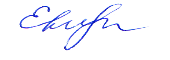      /Еремеева Н.А./ Согласованозаместитель директора по УВР   /Острянина И.И./	«_____» «__________ » 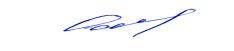 «31» «августа» 2017 г.    Утверждено:                     Директор школы: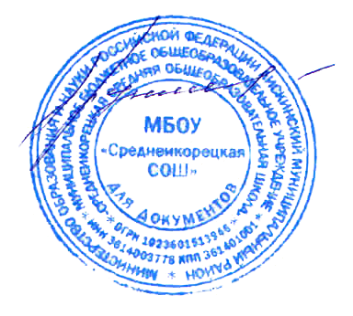     ________   /Бунина Н.Е. /«31» «августа» 2017 г.N\Nтема раздела Содержание(Основные понятия)количество часов1.Древние корни народного искусства9 часовДревние образы в народном искусстве.(Знакомство с произведениями искусства, рожденного в крестьянской среде, с истоками образного языка. Древние образы и символы помогут понять и полюбить народное искусство).11.Древние корни народного искусства9 часовДекор русской избы( Свои изделия наши предки украшали простейшими орнаментами, стремились привлечь к себе добрые силы природы, а от злых защититься).11.Древние корни народного искусства9 часовВнутренний мир русской избы (Дом- кров по своей значимости, как жизнь, добро, родная земля, центральное место занимала печь, в переднем углу располагался красный угол).21.Древние корни народного искусства9 часовКонструкция, декор предметов народного быта и труда (Ковш- черпак, ендова, солонница, хлебница, все предметы украшались расписными рисунками, которые охраняли хозяев от злых духов).11.Древние корни народного искусства9 часовОбразы и мотивы в орнаментах русской и народной вышивки (Праздничные одежды, скатерти, покрывала, полотенце- всё было украшено тканным или вышитым орнаментом).11.Древние корни народного искусства9 часовНародный праздничный костюм( Традиция вышивания сохраняется и сегодня, древние образы живут и ныне в народных одеждах).21.Древние корни народного искусства9 часовНародные праздничные обряды (Святочные, масленичные обряды- смысл которых, пожелание достатка в семье. Праздник- это народное творчество в действии, это нарядные костюмы, песни, игры, хороводы).1Итого: 9 часов2Связь времен в народном искусстве.7 часовДревние образы в современных народных игрушках (В глубокой древности глиняные игрушки создавались не забавы ради- они были участниками древних обрядов, им приписывали особую силу: охранять, оберегать людей).22Связь времен в народном искусстве.7 часовИскусство гжели. Истоки и современноеразвитие промысла(Бело-голубая роспись на посуде, скульптурках людей, животных, зародилась на Руси 200 лет назад.12Связь времен в народном искусстве.7 часовИскусство Городца. Истоки и современное развитие промысла(Искусство зародилось не далеко г. Городца, каждый предмет промысла- настоящее произведение искусства).12Связь времен в народном искусстве.7 часовИскусство Жостово (Роспись по металлическим подносам, зародилась около села Жостова, свободная манера письма давала мастеру фантазировать, импровизировать).12Связь времен в народном искусстве.7 часовИстоки и современное развитие промысла (Сохранение преемственности традиций в современных художественных промыслах).1Роль народных художественных промыслов в современной жизни (обобщение темы).1Итого: 7 часов3Декор – человек, общество, время.10 часовЗачем людям украшения? Украсить -значит наполнить вещь смыслом. (Украшение представлялось людям делом не менее важным, чем самая необходимая работа).13Декор – человек, общество, время.10 часовДекор и положение человека в обществе (средство выражения идеи могущества, силы).23Декор – человек, общество, время.10 часовОдежда говорит о человеке (Из всех предметов одежда более всего связана с человеком, она создаёт его образ и стиль).33Декор – человек, общество, время.10 часовО чем рассказывают гербы и эмблемы( Гербы появились в Западной Европе. Это личные знаки рыцарей, они помогали воинам различать друг друга в сражениях).33Декор – человек, общество, время.10 часовРоль декоративного искусства в жизни человека и общества (обобщение темы).1Итого: 10 часовМодуль «Художественное творчество» 8 часовМодуль «Художественное творчество» 8 часовМодуль «Художественное творчество» 8 часовМодуль «Художественное творчество» 8 часов4Декоративное искусство в современно мире8 часовСовременно-выставочное искусство. Нацелено на ознакомление с многообразием проявлений современного искусства, с новым языком его произведений, а также на творческую деятельность учащихся). 14Декоративное искусство в современно мире8 часовТы сам – мастер декоративно-прикладного искусства (Внеклассная форма работы предполагает организацию текущих и итоговых выставок творческих работ).7Итого: 8 часовВсего 34 часаN\Nтема раздела Содержание(Основные понятия)количество часов1.Виды изобразительного искусства и основы образного языка.(9 часов)1. Изобразительное искусство и семья пространственных искусств (Конструктивные - это архитектура и дизайн, декоративно-прикладное значит украшать, изобразительные- живопись, графика, скульптура) .11.Виды изобразительного искусства и основы образного языка.(9 часов)2. Рисунок- основа изобразительного творчества (Это выразительность, внутренняя форма, план, моделировка).21.Виды изобразительного искусства и основы образного языка.(9 часов)3. Линия и её выразительные возможности (Линия- основное формообразующее средство в рисунке, её виды и характерные особенности).11.Виды изобразительного искусства и основы образного языка.(9 часов)4. Пятно как средство выражения (Основное средство изображение на плоскости, виды пятен, характерные особенности). Композиция, как ритм пятен.11.Виды изобразительного искусства и основы образного языка.(9 часов)5. Цвет. Основы цветоведения (Спектр, каждый цвет имеет свой строго определённый дополнительный цвет).11.Виды изобразительного искусства и основы образного языка.(9 часов)6. Цвет в произведениях живописи (В основе живописи - цветовые отношения, колорит – это цветовой строй произведения, раскрывает образную мысль художника).11.Виды изобразительного искусства и основы образного языка.(9 часов)7. Объёмные изображения в скульптуре (Скульптура – это вид изобразительного искусства, произведения которого имеют объёмную форму и выполняются из твёрдых или пластических материалов).11.Виды изобразительного искусства и основы образного языка.(9 часов)8. Основы языка изображения (Язык изобразительного искусства – это язык выразительной формы).11.Виды изобразительного искусства и основы образного языка.(9 часов)8. Основы языка изображения (Язык изобразительного искусства – это язык выразительной формы).Итого: 9 часов2Мир наших вещей. Натюрморт.(7 часов)1. Реальность и фантазия в творчестве художника ( Реальность – правдоподобие в изобразительном искусстве, фантазия – условность в ИЗО, развивает творческие способности).12Мир наших вещей. Натюрморт.(7 часов)2. Изображение предметного мира - натюрморт (Неподвижная, «мёртвая натура» состоит из предметов, которые являются частью живой, окружающей нас действительности).12Мир наших вещей. Натюрморт.(7 часов)3. Понятие формы. Многообразие форм окружающего мира (Форма – важное свойство произведения ИЗО, она отражает облик предмета, придавая ему определённое качество, назначение).12Мир наших вещей. Натюрморт.(7 часов)4. Изображение объёма на плоскости, линейная 12Мир наших вещей. Натюрморт.(7 часов)перспектива (Перспектива – система отображения на плоскости глубины пространства).2Мир наших вещей. Натюрморт.(7 часов)5. Освещение. Свет и тень (Освещение, как средство выявления объёма какого-либо предмета).12Мир наших вещей. Натюрморт.(7 часов)6.Натюрморт в графике (Графика – это вид ИЗО, включающий рисунок, гравюра и литография).12Мир наших вещей. Натюрморт.(7 часов)7. Цвет в натюрморте ( Цвет помогает ощутить среду, освещение, воздух). Выразительные возможности натюрморта (обобщение темы) закрепить материал пройденный в четверти).12Мир наших вещей. Натюрморт.(7 часов)7. Цвет в натюрморте ( Цвет помогает ощутить среду, освещение, воздух). Выразительные возможности натюрморта (обобщение темы) закрепить материал пройденный в четверти).Итого: 7 часов3Вглядываясь в человека. Портрет.10 часов1. Образ человека - главная тема искусства (Изображение человека в ИЗО).13Вглядываясь в человека. Портрет.10 часов2. Конструкция головы человека и её пропорций (Изображение пропорций человеческого лица).13Вглядываясь в человека. Портрет.10 часов3. Изображение головы человека в пространстве (Принцип изображения в пространстве требует наблюдательности, тренировки, фантазии).13Вглядываясь в человека. Портрет.10 часов4. Графический портретный рисунок и выразительный образ человека( Проанализировать на примере творчества любого художника).13Вглядываясь в человека. Портрет.10 часов5. Портрет в скульптуре.13Вглядываясь в человека. Портрет.10 часов6. Сатирические образы человека ( Главное для художника – карикатуриста – художественное преувеличение).13Вглядываясь в человека. Портрет.10 часов7. Образные возможности освещения в портрете.13Вглядываясь в человека. Портрет.10 часов8. Портрет в живописи (Форма выражения глубокого интереса к личности, репродукции художников).13Вглядываясь в человека. Портрет.10 часов9. Роль цвета в портрете.13Вглядываясь в человека. Портрет.10 часов10. Великие портретисты (обобщение темы). Леонардо да Винчи «Джоконда».13Вглядываясь в человека. Портрет.10 часов10. Великие портретисты (обобщение темы). Леонардо да Винчи «Джоконда».Итого: 10 часов4Человек и пространство в изобразительном искусстве.(8 часов)1. Жанры в изобразительном искусстве (это богатство и разнообразие содержания произведений искусства), исторический, бытовой, мифологический.14Человек и пространство в изобразительном искусстве.(8 часов)2. Изображение пространства.14Человек и пространство в изобразительном искусстве.(8 часов)3. Правила линейной и воздушной перспективы 24Человек и пространство в изобразительном искусстве.(8 часов)(Перспектива – это учение о способах передачи пространства на плоскости изображения).4. Пейзаж - большой мир. Организация 14Человек и пространство в изобразительном искусстве.(8 часов)изображаемого пространства (Виды местности, образ природы, в котором выражено отношение к ней человека, его настроения и чувства).4Человек и пространство в изобразительном искусстве.(8 часов)5. Пейзаж- настроение. Природа и художник (Иван Иванович Шишкин, русский пейзажист).14Человек и пространство в изобразительном искусстве.(8 часов)6. Городской пейзаж (первый русский мастер городского пейзажа - Федор Яковлевич Алексеев).14Человек и пространство в изобразительном искусстве.(8 часов)7. Выразительные возможности изобразительного искусства(Произведение – это всегда диалог между художником и зрителем).14Человек и пространство в изобразительном искусстве.(8 часов)8. Язык и смысл.14Человек и пространство в изобразительном искусстве.(8 часов)Итого: 8 часов4Человек и пространство в изобразительном искусстве.(8 часов)Всего 34 часа№п/пТема раздела.Содержание.Количество часов.1Изображение фигуры человека и образ человека.(9 часов)Изображение фигуры человека в истории искусства. 21Изображение фигуры человека и образ человека.(9 часов)Пропорции и строение фигуры человека.21Изображение фигуры человека и образ человека.(9 часов)Лепка фигуры человека.21Изображение фигуры человека и образ человека.(9 часов)Набросок фигуры человека с натуры.21Изображение фигуры человека и образ человека.(9 часов)Понимание красоты человека в европейском и русском искусстве.1Итого: 9 часов.2Поэзия повседневности.(7часов)Поэзия повседневной жизни в искусстве разных народов.12Поэзия повседневности.(7часов)Тематическая картина. Бытовой и исторический жанры. Бытовой  и исторический жанры в картинах художников Тульской области.12Поэзия повседневности.(7часов)Сюжет и содержание в картине.12Поэзия повседневности.(7часов)Жизнь каждого дня – большая тема в искусстве.12Поэзия повседневности.(7часов)Жизнь в моём городе в прошлых веках (историческая тема в бытовом жанре). 12Поэзия повседневности.(7часов)Праздник и карнавал в изобразительном искусстве (тема праздника в бытовом жанре).2Итого: 7 часов.3Великие темы жизни.Модуль «Краски природы»8 часов(10 часов.)Исторические и мифологические темы в искусстве разных эпох.13Великие темы жизни.Модуль «Краски природы»8 часов(10 часов.)Тематическая картина в русском искусстве 19 века. 13Великие темы жизни.Модуль «Краски природы»8 часов(10 часов.)Процесс работы над тематической картиной.33Великие темы жизни.Модуль «Краски природы»8 часов(10 часов.)Библейские темы в изобразительном искусстве.23Великие темы жизни.Модуль «Краски природы»8 часов(10 часов.)Монументальная скульптура и образ истории народа.23Великие темы жизни.Модуль «Краски природы»8 часов(10 часов.)Место и роль картины в искусстве 20 века.1Итого: 10 часов.4Реальность жизни и художественный образ.(8 часов.)Искусство иллюстрации. Слово и изображение. Художники-иллюстраторы 24Реальность жизни и художественный образ.(8 часов.) Конструктивное и декоративное начало в изобразительном искусстве.24Реальность жизни и художественный образ.(8 часов.)Зрительские умения и их значение для современного человека.1История искусства и история человечества. Стиль и направления в изобразительном искусстве.1Личность художника и мир его времени в произведениях искусства.1 Крупнейшие музеи изобразительного искусства и их роль в культуре. 1Итого: 8 часов.Всего 34часа№п/пТема раздела.Содержание.Количество часов.1Искусство в жизни современного человека 3 часа.Искусство вокруг нас. 11Искусство в жизни современного человека 3 часа.Художественный образ- стиль- язык.11Искусство в жизни современного человека 3 часа.Наука и искусство. Знание научное и знание художественное.11Искусство в жизни современного человека 3 часа.Итого: 3 часа2Искусство открывает новые грани 5 часов.Искусство рассказывает о красоте Земли. Литературные страницы. Пейзаж- поэтическая и музыкальная живопись. 12Искусство открывает новые грани 5 часов.Зримая музыка.12Искусство открывает новые грани 5 часов.Человек в зеркале искусств.12Искусство открывает новые грани 5 часов.Портрет в искусстве России. Портреты наших великих соотечественников. Как начиналась галерея.12Искусство открывает новые грани 5 часов.Музыкальный портрет. Александр Невский.12Искусство открывает новые грани 5 часов.Итого: 5 часов.3Искусство как универсальный способ общения 4часа.Портрет композитора в  литературе и в кино.13Искусство как универсальный способ общения 4часа.Мир в зеркале искусств.13Искусство как универсальный способ общения 4часа.Роль искусства в сближении народов. Искусство художественного перевода- искусство общения. Как происходит передача сообщений в искусстве?13Искусство как универсальный способ общения 4часа.Искусство- проводник духовной энергии. Знаки и символы  искусства.13Искусство как универсальный способ общения 4часа.Итого: 4 часа.4Модуль «Юный искусствовед» 5 часов.Художественные послания предков. Разговор с современником.24Модуль «Юный искусствовед» 5 часов.Символы в жизни и искусстве.24Модуль «Юный искусствовед» 5 часов.Музыкально-поэтическая символика огня.1Итого: 5 часов.Всего 17 часов.Программа        Программы для общеобразовательных учреждений     «Изобразительное искусство и художественный труд» 1-9 классы, 7-е издание,  «Просвещение» 2014 год  под редакцией и руководством народного художника России, академика РАО и РАХ Б.М. НеменскогоУчебникиГоряева Н.А., Островская О.В. «Изобразительное искусство. Декоративно-прикладное искусство в жизни человека»: Учебник для 5 кл. Москва «Дрофа» 2010 год.Неменская Л.А. Изобразительное искусство в жизни человека: Учебник для 6 кл. 2011год.Питерских А.С., Гуров Г.Е. Изобразительное искусство. Дизайн и архитектура в жизни человека: Учебник для 7-8 кл. 2011 год. Учебно-методические пособия для учителяИзобразительное искусство. 6 класс: поурочные планы по программе под ред. Б.М.Неменского/ авт.-сост. О.В.Павлова.- Волгоград: Учитель, 2006.- 286 с. Гуров Г.Е., Питерских А.С. Изобразительное искусство. Дизайн и архитектура в жизни человека: Методическое пособие 7-8 кл. 2011 год.Горяева. Н. А., Островская. О. В. Изобразительное искусство. Декоративно-прикладное искусство в жизни человека: учебник. 5 кл. / под ред. В. М. Неменского. - М.: Просвещение, не ранее 2010г. О.В.Свиридова, Изобразительное искусство: 5 класс. Поурочные планы но программе Б.М.Неменского - Волгоград: Учитель, 2010г.; Е.С. Туманова и др., Изобразительное искусство: 4-8 классы. В мире красок народного творчества - Волгоград: Учитель, 2009г.;С.А.Казначеева, С.А.Бондарева., Изобразительное искусство. Развитие цветового восприятия у школьников. 1-6классы. - Волгоград: Учитель, 2009г.;О.В.Свиридова, Изобразительное искусство: 7 класс. Поурочные планы по программе Б.М.Неменского -Волгоград: Учитель. 20010г.;ТемыКоличество учебных часов по классам Количество учебных часов по классам Темы89Правила оформления чертежейСпособы проецированияЧтение  и выполнение чертежей деталейОбобщение знаний 68151----Обобщение сведений о способах проецированияСечения и разрезыСборочные чертежиЧтение строительных чертежейКонтрольная работаОбзор разновидностей графических изображений -----11212211Итого3434